      СЦЕНРАИЙ      СПОРТИВНОГО    ПРАЗДНИКА ,  ПОСВЯЩЕННОГО    23  ФЕВРАЛЯ                           В  СТАРШЕЙ   ГРУППЕ, СОВМЕСТНО С РОДИТЕЛЯМИ                        «НАША   АРМИЯ  СИЛЬНА  -  ОХРАНЯЕТ   МИР   ОНА !»Инструктор по  физической  культуре :  Кирьянова Елена Владимировна МКДОУ №6 г. Сегежа Республика КарелияЦели:  Доставить детям радость от совместного участия с папами в спортивном празднике. Прививать детям любовь к своей Родине. Воспитывать у детей уважительное отношение к защитникам Отечества. Вызвать чувство гордости за Российскую армию, желание быть сильными, смелыми, выносливыми мужчинами.Оборудование: 2 куба, красные звезды из картона (с двусторонним скотчем на бесцветной  стороне), 2 каски, 2 автомата, 2 мяча, 2 конверта (с заданием внутри), 2 туннеля, 6 обручей, 2-3 фуражки, бинокль, мягкая игрушка, книга.ХОД МЕРОПРИЯТИЯ :Под музыку: «Защитники Отечества» входят мальчики и папы, становятся на две стороны зала, (мамы и девочки сидят).- Стихи, читают девочки, подготовленные для праздника с воспитателем.23 февраля наша страна отмечает замечательный праздник: «День защитника  Отечества». Это праздник наших замечательных дедушек, пап и мальчиков. Ведь они наши защитники и защитники нашей Родины, а защитники должны быть сильными, смелыми, еще и умными.  Смелыми – чтобы не испугаться  врага, сильными – чтобы победить  его,  а  умными – чтобы правильно обращаться с оружием и придумать, как лучше победить врага. Когда вы вырастите, то тоже сможете стать защитниками своей страны.А сейчас наши  команды представятся: «Танкисты»  Девиз: Мы танкисты                    2. «Летчики»  Девиз: Нам не страшны                                             Рвемся в бой                                                            Любые беды                                             Танк любимый                                                          Долетим мы                                             Наш герой  !                                                                до победы !ВЕД.: Поприветствуем членов жюри, это наши мамы!Скажите наши защитники, а с чего начинается  утро  каждого  солдата?   ( с зарядки)  РАЗМИНКА:  гр. «Чударики» - «Самолет»Молодцы, а теперь начинаем наши соревнования.Две команды вышли дружно,Чтобы праздник наш начать,Каждый сможет свою силу           Свою ловкость показать!ЭСТАФЕТЫ:1.«Звездная граница»  , добежать до куба, приклеить одну звездочку2.« Служу, России!»   (добежать до границы, одеть каску, взять в руки автомат и громко сказать: « Служу России!»)            А сейчас мы немного отдохнем и сделаем небольшой привал: Сейчас мы узнаем какие вы сообразительные ,   ЗАГАДКИ :  (последняя  про  саперов),(см. приложение).3.  «Саперы» - мяч  в  парах, между животами, идем до ориентира боковым приставным шагом вокруг ориентира, передаем мяч следующей паре4.  « Доставь важное донесение»  ( полоса препятствий)5.  «Что в донесении?»    (собрать пазл)      А сейчас  небольшой  привал :   -  вопросы  на смекалку  (см. приложение)5. «Разведчики» запомни и объясни , команды участвуют по очереди, отворачиваются, девочки занимают места, мальчики смотрят-запоминают, снова отворачиваются,девочки все меняется местами,  нужно воссоздать картину6. Игра «Важные слова» ( передаем фуражки с головы на голову под музыку, муз. Останавливается, у кого на голове фуражка, выходят, говорят прилагательное, описывющее солдата, затем танцуют) Подведение итогов,жюриМедали,Вручение подарков, сделанных для праздника папамВед: . 1. Провели мы состязанья и желаем на прощаньеВсем здоровье укреплять, мышцы крепче накачать.2. Телевизор не смотреть, больше с гирями потеть.На диване не лежать, на скакалочке скакать.3. Папам всем мы пожелаем не стареть и не болеть,Больше спортом заниматься, чувство юмора иметь.Игра «Да – нет»Наша армия сильна? (Да.)Защищает нас она? (Да.)Мальчишки в армию пойдут? (Да.)Девочек с собой возьмут? (Нет.)Илья Муромец – герой? (Да.)На фронт ушёл он молодой? (Нет.)Соловья он победил? (Да.)Из автомата подстрелил? (Нет.)У Буратино длинный нос (Да.)На корабле он был матрос? (Нет.)Стоит лётчик на границе? (Нет.)Летает выше он Жар – птицы? (Нет.)Сегодня праздник отмечаем? (Да.)Мам и девочек поздравляем? (Нет.)Мир важней всего на свете? (Да.)Знают это даже дети? (Да.)Молодцы, а теперь начинаем наши соревнования.Две команды вышли дружно,Чтобы праздник наш начать,Каждый сможет свою силуСвою ловкость показать!Загадки, какие рода войск вы знаете и как правильно называют этих военных?Кто управляет кораблем? (Кораблем управляет капитан)Кто управляет танком? (Танкист)В ракетных войсках служат? (Ракетчики)Кто несет службу на море?  (В море ходят моряки)Кто служит в пехотных войсках? (в пехотных войсках служат пехотинцы)Кто служит на границе? (Границы охраняют пограничники)Кто ходит в разведку? (Разведчики)Кто охраняет нашу Родину в небе?( В небе нашу Родину охраняют летчики)ЗАГАДКИ Он готов  в огонь и бой                              Ползет черепаха. Стальная рубаха.Защищает нас  с тобой                                не знает не боли она и ни страхаОн в дозор идет и в град                             враг в овраг. И она, где враг Что за черепаха?  (танк)Не покинет пост……………           (солдат)    Тучек нет на горизонте                                  Под  водой железный китВдруг раскрылся в небе зонтик                    Днем и ночью кит не спитЧерез несколько минут                                  Днем и ночью под водойОпустился…………(парашют)                          Охраняет  наш покой.  (подводная лодка0На лбу бывают  шишики                               И на суше и на мореПод глазом фонари                                        он всегда стоит в дозореНо если она рядом                                          И страну не подведетНам раны не страшны   (Мед. Сестра)       Нарушитель не пройдет      (Пограничник)Есть рубашка – полосатка                             Без разгона ввысь взлетаетВьются ленточки за шапкой                           Стрекозу напоминаетОн готов с волною спорить                              отправляется в полетВедь его стихия  - море  (Моряк)                 Наш  российский……..(вертолет) Уважения достоин, сильный и отважный воин, трудно в тыл врага пробраться,Незамеченным остаться. Все запомнить, разузнать, утром в штабе рассказать (разведчик) Когда нет робота машины, сам обезвредит бомбу, минуСовсем не должен ошибаться, чтобы ему в живых остаться   (сапер – минер)      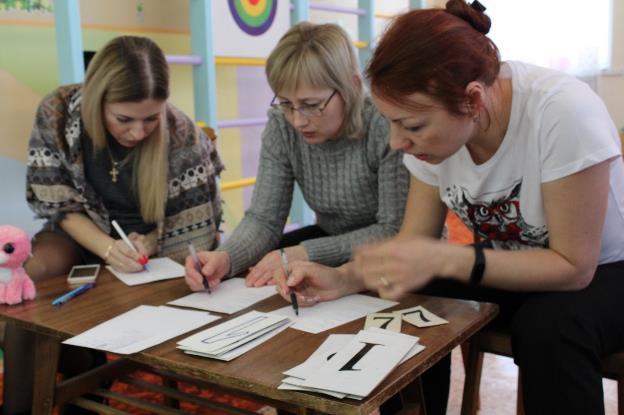 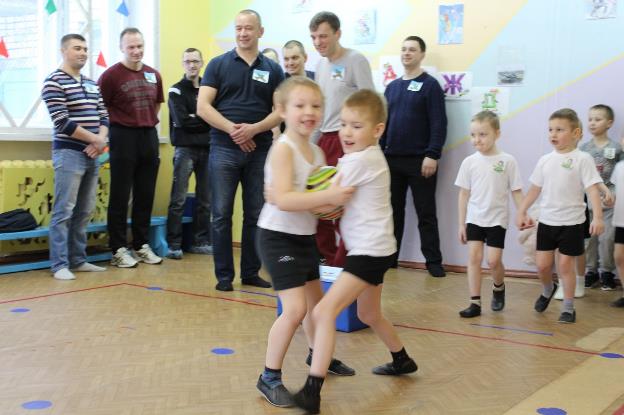 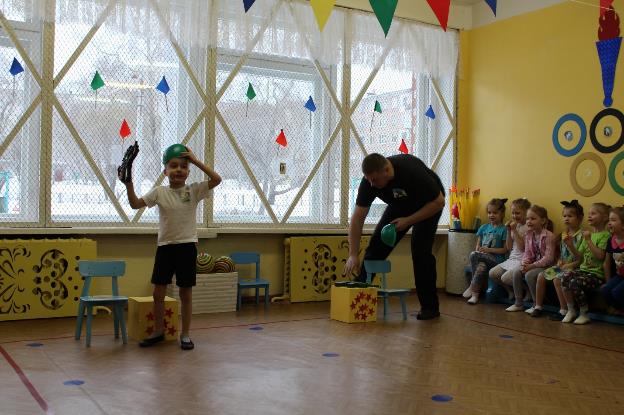 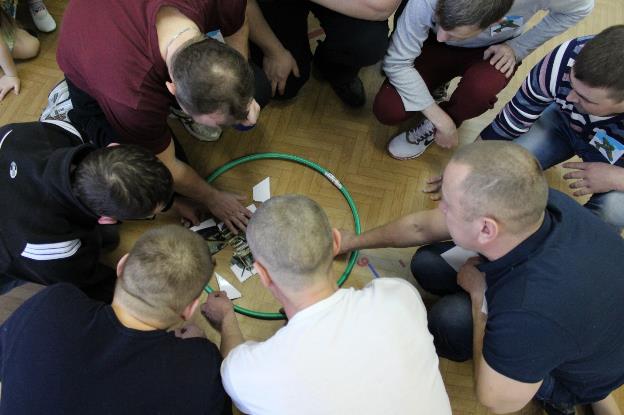 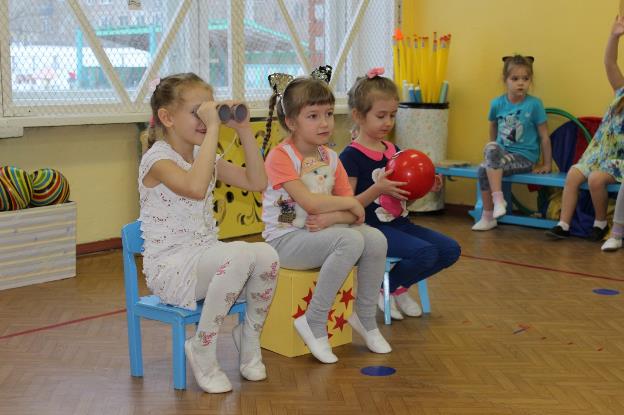 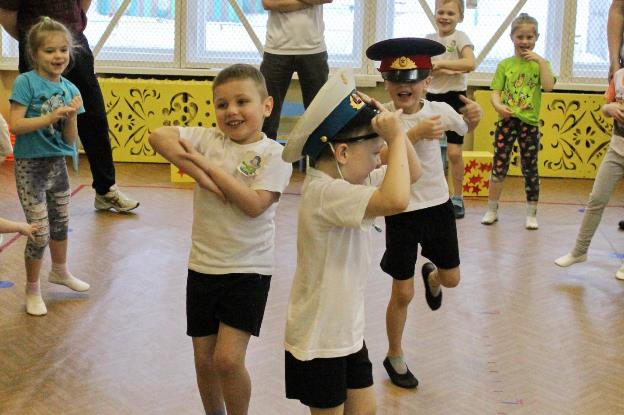 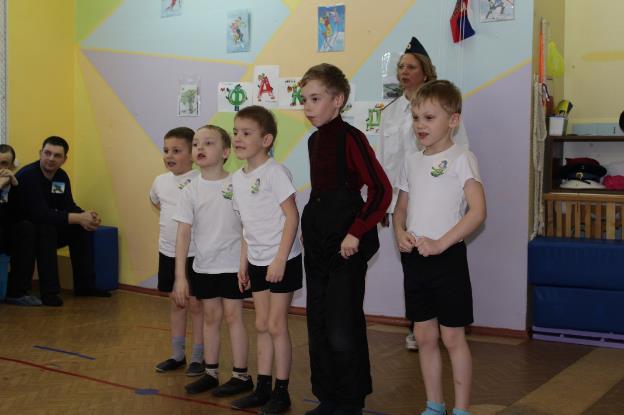 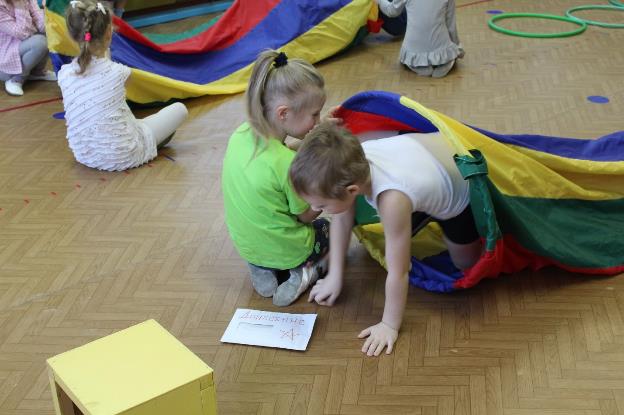 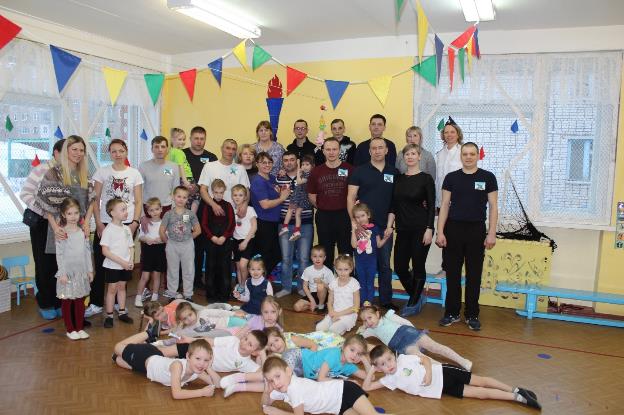 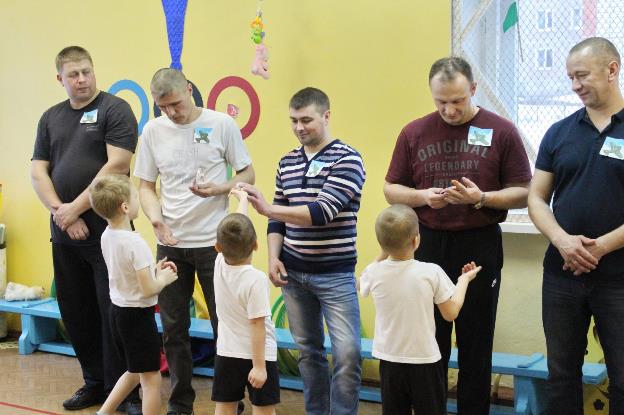 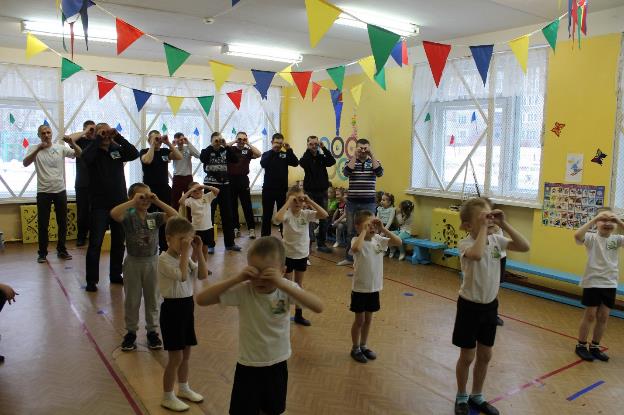 